GABRIEL Email:    GABRIEL.361447@2freemail.com 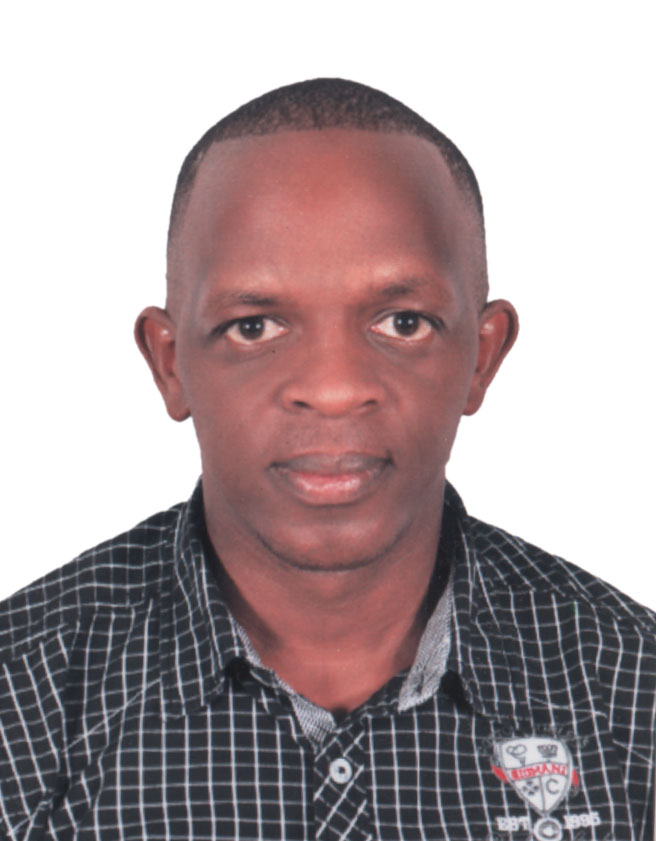 PERSONAL DETAILSDate of Birth	: 	3rd December 1983Gender		: 	MaleNationality	: 	KenyanMarital Status	: 	MarriedReligion	: 	ChristianHeHVisa status       :           Visit VisaLanguages	: 	English, Kiswahili and ArabicCAREER OBJECTIVETo work in an organization where I will be able to put into practice my professional skills for the growth of the organization, make it a better place than I found it. PERSONAL ATTRIBUTES   To use my  professional knowledge to contribute positively  to the development of the society, institutions and my employer through advancement in knowledge and hunger to learn and willingness to share knowledge  with others and gain useful professional experience to develop my career objectively. EDUCATION BACKGROUND2017				Unique College				Certificate in Computer Packages2004				Turkey Driving School				Driving Class BCE2002				Mariko Secondary School				Kenya Certificate of Secondary Education1998				Ndoroto Primary School				Kenya Certificate of Primary EducationWORKING EXPERIENCE2012-2016			Al Marai, Saudi Arabia				Position: Sales Representative				Duties and ResponsibilitiesSource and develop client referralsPrepare sales action plans and strategiesSchedule sales activityDevelop and maintain a customer databaseDevelop and maintain sales and promotional materialsPlan and conduct direct marketing activitiesMake sales calls to new and existing clientsDevelop and make presentations of company products and services to current and potential clientsNegotiate with clientsDevelop sales proposalsPrepare and present sales contractsConduct product trainingMaintain sales activity records and prepare sales reportsRespond to sales inquiries and concerns by phone, electronically or in personEnsure customer service satisfaction and good client relationships
follow up on sales activity2005-2010			Brookside Dairy Firm				Position: Sales Representative				Duties and ResponsibilitiesMaintain sales activity records and prepare sales reportsRespond to sales inquiries and concerns by phone, electronically or in personEnsure customer service satisfaction and good client relationships
follow up on sales activityPerform quality checks on product and service deliveryMonitor and report on sales activities and follow up for managementCarry out market research and surveysParticipate in sales eventsMonitor competitors, market conditions and product developmentGenerate and qualify leadsSource and develop client referralsHOBBIESTravellingSocializingMaking new friendsListening to musicREFEREESUp on request